Exploring Number Sentences Behaviours/StrategiesExploring Number Sentences Behaviours/StrategiesExploring Number Sentences Behaviours/StrategiesStudent chooses a number sentence, butstruggles to compare expressions and compares one number on each side (e.g., compares 13 and 7 for 13 – 5 = 7 + 2).Student takes cubes, but struggles to modeladd-to and take-from situations with cubes.Student models add-to and take-fromsituations with cubes and compares expressions by comparing lengths or using one-to-one matching.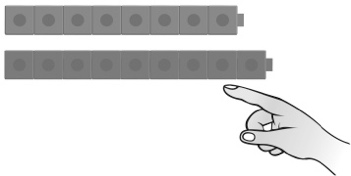 Observations/DocumentationObservations/DocumentationObservations/DocumentationStudent models add-to and take-from situations with cubes and compares expressions by counting.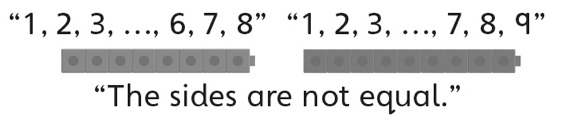 Student models add-to and take-from situations with cubes and compares expressions, but does not understand when to use the equal (=) and not equal (≠) symbols.“I’m not sure which sign to use.”Student models add-to and take-fromsituations with cubes, and understands and uses the equal (=) and not equal (≠) symbols when comparing expressions.Observations/DocumentationObservations/DocumentationObservations/Documentation